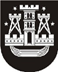 KLAIPĖDOS MIESTO SAVIVALDYBĖS TARYBASPRENDIMASDĖL DALINIO FINANSAVIMO SKYRIMO VIENBUČIAMS, DVIBUČIAMS IR DAUGIABUČIAMS GYVENAMIESIEMS NAMAMS PRIJUNGTI PRIE KLAIPĖDOS MIESTO GERIAMOJO VANDENS TIEKIMO IR NUOTEKŲ TVARKYMO INFRASTRUKTŪROS TVARKOS aPRAŠO PATVIRTINIMO 2019 m. gruodžio 19 d. Nr. T2-381KlaipėdaVadovaudamasi Lietuvos Respublikos vietos savivaldos įstatymo 6 straipsnio 28, 30 ir 36 punktais, 16 straipsnio 2 dalies 38 punktu, Lietuvos Respublikos geriamojo vandens tiekimo ir nuotekų tvarkymo įstatymo 12 straipsnio 2 dalimi ir siekdama pašalinti Europos Sąjungos direktyvoje Nr. 91/271/EEC „Dėl miestų nuotekų valymo“ nurodytus pažeidimus, Klaipėdos miesto savivaldybės taryba nusprendžia:1. Patvirtinti Dalinio finansavimo skyrimo vienbučiams, dvibučiams ir daugiabučiams gyvenamiesiems namams prijungti prie Klaipėdos miesto geriamojo vandens tiekimo ir nuotekų tvarkymo infrastruktūros tvarkos aprašą (pridedama).2. Pavesti Klaipėdos miesto savivaldybės administracijos direktoriui kontroliuoti, kaip vykdomas šis sprendimas.3. Skelbti šį sprendimą Teisės aktų registre ir Klaipėdos miesto savivaldybės interneto svetainėje.Savivaldybės meras Vytautas Grubliauskas 